                              SARATH.371407@2freemail.com                                                               SARATH  

OBJECTIVE:
I would like to learn more, while working for the growth of the organization & that will give satisfaction to me

EDUCATION: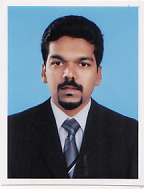 EXPERIENCE:                                                                                                                Two weeks in-plant training at Western India Plywood, Kerala,IndiaWorked as technical trainee at John Deere India Pvt Ltd, Pune,India from 01-03-2010  to 18-02-2011                                                                                                                   Worked as senior associate at TATA  MOTORS  LTD, PUNE,INDIA from 05-03-2011  to  08-02-2012                                                                                                                      Now working at EMCC CO LLC,ABUDHABI as A/C TECHNICIAN from 05-12-2015 to till dateCOMPUTER KONWLEDGE:Computer Basics
AUTOCAD Mechanical drawingPERSONAL INFORMATION:
Date of Birth  : 19th May, 1989.
Nationality     : Indian
Sex                 : Male
Marital Status: Single
Languages Known: English, Hindi, Tamil and Malayalam.

DECLARATION:
I hereby declare that the above-furnished details are true to the best of my knowledge.YEAR OF PASSINGCOURSEBOARD/UNIVERSITY% OF MARKS2009DIPLOMA IN MECHANICAL ENGGBOARD OF TECHNICAL EXAMINATION,KERALA762006HSE SCIENCEBOARD OF HIGHER SECONDARY EXAMINATION,KERALA67.172004SSLCBOARD OF PUBLIC EXAMINATION,KERALA72.17